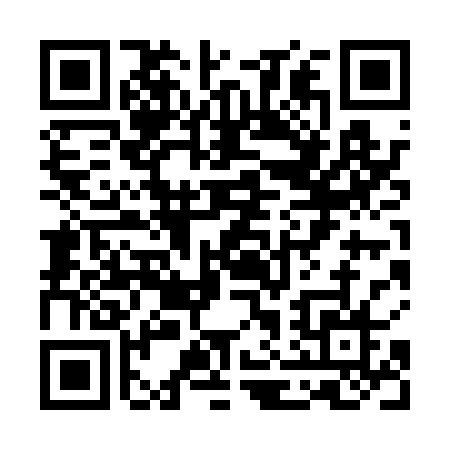 Ramadan times for Afon Eirth, UKMon 11 Mar 2024 - Wed 10 Apr 2024High Latitude Method: Angle Based RulePrayer Calculation Method: Islamic Society of North AmericaAsar Calculation Method: HanafiPrayer times provided by https://www.salahtimes.comDateDayFajrSuhurSunriseDhuhrAsrIftarMaghribIsha11Mon5:025:026:3712:234:146:116:117:4612Tue5:005:006:3412:234:166:136:137:4813Wed4:574:576:3212:234:176:156:157:5014Thu4:554:556:2912:234:196:176:177:5215Fri4:524:526:2712:224:206:196:197:5416Sat4:504:506:2512:224:226:216:217:5617Sun4:474:476:2212:224:236:226:227:5818Mon4:454:456:2012:224:256:246:248:0019Tue4:424:426:1812:214:266:266:268:0220Wed4:394:396:1512:214:286:286:288:0421Thu4:374:376:1312:214:296:296:298:0622Fri4:344:346:1012:204:306:316:318:0823Sat4:314:316:0812:204:326:336:338:1024Sun4:294:296:0612:204:336:356:358:1225Mon4:264:266:0312:194:356:376:378:1426Tue4:234:236:0112:194:366:386:388:1627Wed4:214:215:5912:194:376:406:408:1828Thu4:184:185:5612:194:396:426:428:2029Fri4:154:155:5412:184:406:446:448:2230Sat4:134:135:5112:184:416:456:458:2531Sun5:105:106:491:185:437:477:479:271Mon5:075:076:471:175:447:497:499:292Tue5:045:046:441:175:457:517:519:313Wed5:015:016:421:175:467:537:539:334Thu4:594:596:401:165:487:547:549:365Fri4:564:566:371:165:497:567:569:386Sat4:534:536:351:165:507:587:589:407Sun4:504:506:331:165:528:008:009:438Mon4:474:476:301:155:538:018:019:459Tue4:444:446:281:155:548:038:039:4710Wed4:414:416:261:155:558:058:059:50